What you can buy through this framework and who can use itThe vehicle purchase framework agreement (RM6060) can be used by all UK public sector organisations to buy vehicles and associated services.A wide range of vehicles are available from the suppliers on this agreement including cars and light commercial vehicles, minibuses, coaches and buses, municipal and specialist vehicles, motorcycles and quad bikes and a range of electric vehicles including electric motorcycles. We have grouped the different types of vehicles you can buy through this agreement into categories called lots, you can see the lots and lot descriptions below (page xx)Two of the lots are dedicated to blue light vehicles. Blue light vehicles include for example those used by UK Police Forces and Ambulance Trusts, Highways Agency, UK Fire & Rescue Services and other organisations with specific emergency vehicle requirements.Vehicle Parts are also available through this agreement and can be ordered via the dealer network.Full details of the scope of vehicles and associated services you can buy through this agreement are available in the framework specificationBenefits of using the framework — Competitive Discounts: Using an average market rate comparator, CCS discounts are currently 11.3% better than those achieved by the leasing market. — Direct Award: Customers can make a direct award for standard cars and light commercial vehicles for both purchase and lease. — Online Fleet Portal: Obtain real-time quotations and a full breakdown of costs allowing you to compare options and whole life costs. — Dedicated Blue Light Lots: reflecting specific goods and services needed by fleets operating within the Blue Light sector — Local Dealer and Direct Supply options: Option to use a local dealership for delivery & after sales service, supporting SMEs, or opt for supply directly from the manufacturer where this service is available. — eAuction: CCS run several eAuctions a year, combining vehicle volumes to achieve discounts in excess of 45% against MRP. — Environmental & Social Value: Support the Government Buying Standards and Fleet Commitments by making available ultra-low emission vehicles. — Legality: The framework is fully compliant with public procurement regulations and reflects commercial best practice within the market. It also reduces procurement risk for customers, and reduces bureaucracy in the procurement process. — Pre-defined Terms and Conditions: Contract Terms & Conditions have been established in line with commercial best practice. All framework suppliers have signed and accepted that only CCS terms are the only terms that will apply to call off contracts. How the framework is structuredThe framework is split into 7 lotsLot 1	Passenger Cars (including 4x4 variants)Lot 2	Light to medium commercial vehicles (including car derived vans, 4x4 variants & minibuses) up to but not including 7.5 tonnes Lot 3	Medium to heavy Commercial Vehicles 7.5 tonnes and above (including refuse vehicles, road sweepers etc)Lot 4	Motorcycles (including scooters and quad bikes)Lot 5	Buses and CoachesLot 6	Blue light vehicles (including passenger vehicles, 4x4 variants, all-terrain vehicles, motorcycles, scooters and quad bikes) Lot 7	Blue light: light to medium commercial vehicles (including car derived vans, 4x4 variants & minibuses) up to but not including 7.5 tonnesSupplier Assurances undertakenThe award evaluation criteria for all seven (7) lots was based on the most economically advantageous tender (MEAT) and was defined in the OJEU Contract Notice as 60% Quality and 40% Price, in accordance with Regulation 67.CCS has carried out an open competition in compliance with all public procurement regulations to appoint suppliers to this agreement.You should not have to request information on supplier’s financial, technical, environmental or social standing unless it is specific to your requirements.Suppliers have already agreed to the terms in the framework schedules and customer call-off schedules that govern this agreement.How you can buy through this framework The starting point for customers wishing to purchase vehicles is to determine which lot they should use - see the lot descriptions above.This agreement supports both direct award and further competition.If you wish to lease vehicle(s) the CCS vehicle lease framework providers will be able to source the vehicle with the benefit of the vehicle purchase framework discount.If you require a converted vehicle the suppliers appointed to the CCS vehicle conversion dynamic purchasing system can source the base vehicle with agreed discount on your behalf, and provide you with a turnkey conversion solution.For more information about vehicle lease and vehicle conversion please see the relevant agreements on the CCS website.Direct AwardFor customers wishing to purchase a standard specification passenger vehicle or light commercial vehicle the easiest route to market is to use the CCS Fleet Portal (details below). Here you can compare vehicle specifications, indicative pricing and select the vehicle which is most appropriate for your organisation. The CCS Fleet Portal provides extensive technical details for each vehicle and pricing for all available vehicle options to assist you with your selection.Once a vehicle has been selected, contact your chosen supplier to confirm pricing, volume and the supplier’s vehicle ordering process. At this point advise the supplier if you have a preferred local dealership you would like to use. All supplier contact details are available on the vehicle purchase web page.The Fleet Portal provides information for vehicles in lot 1 and lot 2 only, if you require a vehicle from any other lot then contact the relevant suppliers for pricing and technical information, compare their responses and select the vehicle which provides best value for your organisation. Once a selection has been made contact your chosen supplier to confirm pricing, volume and the supplier’s vehicle ordering process.Once you are ready to order, you should use Framework Schedule 6 - Order Form and Call Off Schedules or the simple order form to provide a summary of your purchase. All of the standard Call-Off Schedules will apply to your purchase by default. Some schedules may be required to be completed with the bespoke details of your contract, for example Schedule 5 - Pricing Details and Schedule 20 - Specification. If you wish to vary any of the standard terms within the Call-Off Schedules, you will need to edit these up front, and share with the supplier for agreement.Further CompetitionCustomers who have significant volume or more complex requirements may further compete their requirements amongst the framework suppliers to determine which supplier will provide best value for their organisation.If you decide to carry out a further competition remember that CCS has already carried out a procurement exercise in compliance with all public procurement regulations to appoint suppliers to this agreement.You will need to prepare further competition documentation including an ITT (Invitation to Tender), a timetable for your competition, your specification/statement of requirements and the evaluation criteria you will use to evaluate bids (see evaluation criteria below).If you include a draft Order Form, completed as far as possible, this will help save time in getting your order placed with the successful supplier at the end of the further competition process.Ensure you allow suppliers sufficient time to prepare and submit their bids, and to encourage maximum supplier response only ask for information that is relevant to your requirement.During your bid evaluation, you must treat all suppliers equally and fairly and it is also vital that you evaluate the bids in the same way you stipulated in the further competition documentation.Once you have identified which bid was the most economically advantageous tender you must tell all the suppliers of the outcome of the further competition.You can place your order with the successful supplier by finalising and placing the completed order form.Further competition documentation should not duplicate what is in the standard T&Cs and should only cover any enhancements to these.Additional vehicle discounts will only be achieved on vehicle volumes as current framework discounts are already extremely competitive.Further competition evaluation criteria:Quality - 0% to 100%Price - 0% to 100%When running a further competition, you are able to utilise the CCS eSourcing tool. This is a free online procurement tool to help you manage your further competitions, creating a clear audit trail, and supporting the delivery of the further competition in line with EU regulations. If you wish to find out more about the system, its capabilities, and the benefits of using this, please contact the CCS eEnablement team at: eenablement@crowncommercial.gov.uk As with Direct Award, following a further competition once you are ready to order, you should use Framework Schedule 6 - Order Form and Call Off Schedules or the simple order form to provide a summary of your purchase. All of the standard Call Off Schedules will apply to your purchase by default. Some Schedules will be required to be completed with the bespoke details of your contract, for example Schedule 5 - Pricing Details and Schedule 20 - Specification. If you wish to vary any of the standard terms within the Call Off Schedules, you will need to edit these up front and share with the supplier for agreement.CCS Fleet PortalThe Fleet Portal is a web-based system where customers will find a wealth of information to assist them when purchasing or leasing standard passenger and light commercial vehicles. The portal provides customers with:Quotations from suppliers of passenger and light commercial vehicles on the CCS vehicle purchase framework.Ability to search against wide criteria including body style, engine size, economy, emissions, safety features and standard optional extras.Details of the support rates (discounts) available for each vehicle modelExtensive vehicle technical informationEmissions details for every vehicle model Information and pricing for optional vehicle extrasVehicle lease quotations from all suppliers on the CCS vehicle lease framework enabling comparison of rates across the supplier base  The ability for lease customers to select a preferred lease profile and compare costs over a range of lease terms if requiredA breakdown of lease costs including the cost of service, maintenance and repair and the anticipated residual value of a vehicle at the end of the lease termUpdates and news from suppliers about new models and special offersAbility to obtain quotes for any vehicle available in the UK market for any fuel train, in support of meeting the Government Buying Standards and Fleet Commitment.Customers using the portal can search for a specific vehicle or enter generic vehicle details to view a range of vehicles that meet their specification.They can then use the technical and pricing information available for each vehicle to determine which best meets the requirements of their organisation.Vehicle pricing and technical information is updated daily and real time pricing is pulled from lease provider’s websites ensuring that customers using the portal have the most up to date information available to support them when sourcing their vehicles. Vehicle quotations are honoured for 30 days.There is no obligation when using the portal and customers can run as many quotations as they wish To register for access to the CCS Fleet portal follow the link below:https://fleetportal.crowncommercial.gov.uk/home.mthSuppliers AwardedHelp and adviceIf you require any help with this guidance please contact: Email: info@crowncommercial.gov.uk Tel: 0345 410 2222You can also learn more about what we offer online:www.crowncommercial.gov.uk@gov_procurement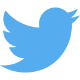   Crown Commercial Service 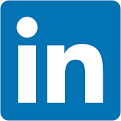 Vehicle Purchase RM6060Lot 1Lot 2Lot 3Lot 4Lot 5Lot 6Lot 7Alexander DennisYesBD Auto and Energy Ltd (to be confirmed)YesBloova LimitedYesYesBMW (UK) LimitedYesYesYesCitroen UK LimitedYesYesYesYesDAF Trucks LimitedYesDennis EagleYesEvoBus UK LimitedYesYesYesFarid Hillend Engineering LimitedYesFiat Chrysler Automobiles UK LtdYesYesYesYesFord Motor CompanyYesYesYesYesYesGeesinknorbaYesHyundai Motor UK LtdYesYesYesYesIsuzu (UK) LtdYesYesIveco LtYesYesYesYesJaguar Land Rover LtdYesYesYesYesJohnston Sweepers LtdYesKawasaki Motors UKYesYesKia Motors UK LtdYesLONDON EV COMPANYYesYesYesMAN Truck & Bus UK  LtdYesYesYesYesMercedes-Benz Cars UK LimitedYesYesMercedes-Benz Trucks UK LtdYesMercedes-Benz Vans UK LimitedYesYesNissan Motor GB LtdYesYesNu-Track LtdYesYesYesOptare Group LtdYesPelican Engineering Co (Sales) Ltd t/a Yutong Bus UKYesPeugeot Motor Company PLCYesYesYesYesPiaggio & C S.p.AYesYesRenault UK LimitedYesYesSsangYong Motor UK Ltd.YesYesYesYesStock Sweepers LimitedYesSubaru (UK) LtdYesYesSuzuki GB PLCYesThe Colt Car Company Ltd t/a Mitsubishi Motors in the UKYesYesYesYesToyota GB PLCYesYesToyota Gibraltar Stockholdings LtdYesYesTS Comms LimitedYesYesVauxhall Motors LimitedYesYesYesYesVolkswagen Group t/a Volkswagen UKYesYesVolkswagen Group Ltd t/a Volkswagen Commercial Vehicles UKYesYesVolkswagen Group t/a SEAT UKYesYesVolkswagen Group t/a SKODA UKYesYesVolkswagen Group UK Ltd t/a Audi UKYesYesVolvo Car UK LtdYesYesVolvo Group UK T/A Renault TrucksYesYesWhale Tankers LtdYesYamaha Motor Europe N V Branch UKYesYes